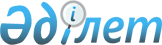 О переименовании улиц села Бектобе Каратобинского сельского округаРешение акима Каратобинского сельского округа Жамбылского района Жамбылской области от 28 июля 2020 года № 65. Зарегистрировано Департаментом юстиции Жамбылской области 4 августа 2020 года № 4692
      В соответствии со статьей 35 Закона Республики Казахстан от 23 января 2001 года "О местном государственном управлении и самоуправлении в Республике Казахстан", подпунктом 4 статьи 14 Закона Республики Казахстан от 8 декабря 1993 года "Об административно-территориальном устройстве Республики Казахстан" и на основании заключения ономастической комиссии при акимате Жамбылской области от 27 декабря 2019 года и с учетом мнения населения соответсвующей территории аким сельского округа РЕШИЛ:
      1. Переименовать улицы села Бектобе Каратобинского сельского округа:
      1) улицу Бұлақ 1 на улицу Қожа Ахмет Яссауи;
      2) улицу Көктем 2 на улицу Керей хан.
      2. Контроль за исполнением настоящего решения возложить на заместителя акима Каратобинского сельского округа А. Саршаеву.
      3. Настоящее решение вступает в силу со дня государственной регистрации в органах юстиции и вводится в действие по истечении десяти календарных дней после его первого официального опубликования.
					© 2012. РГП на ПХВ «Институт законодательства и правовой информации Республики Казахстан» Министерства юстиции Республики Казахстан
				
      Аким Каратобинского сельского округа

К. Джатканбаев
